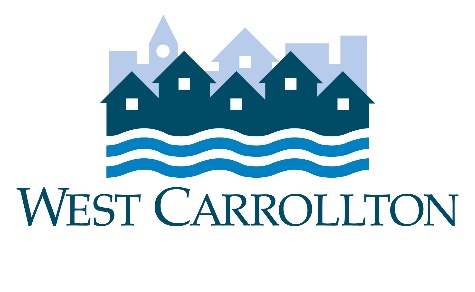 CITY OF WEST CARROLLTON PLANNING COMMISSIONAGENDAMarch 2, 20236:30 p.m.City Council ChambersCivic Center - 300 E. Central AvenueCALL TO ORDERPLEDGE OF ALLEGIANCEROLL CALLAPPROVAL OF AGENDAAPPROVAL OF MINUTES AND RESOLUTIONSPUBLIC HEARINGS	DECISION ITEMSDISCUSSION ITEMSReport by Director Briefing by City Council representative(s)Unscheduled BusinessNext Meeting: April 6, 2023COMMENTS BY THE AUDIENCE10. ADJOURNMENT